Sr. Vicerrector de Extensión Universitaria y PatrimonioDATOS DEL SOLICITANTEDATOS DEL SOLICITANTEDATOS DEL SOLICITANTEDATOS DEL SOLICITANTEDATOS DEL SOLICITANTEDATOS DEL SOLICITANTEPrimer Apellido:       Primer Apellido:       Primer Apellido:       Primer Apellido:       Primer Apellido:       Segundo Apellido:       Segundo Apellido:       Segundo Apellido:       Nombre:      Nombre:      Nombre:      Nombre:      Nombre:      D.N.I. o Pasaporte:       D.N.I. o Pasaporte:       D.N.I. o Pasaporte:       Correo Electrónico:       Correo Electrónico:       Correo Electrónico:       Correo Electrónico:        Domicilio:       Domicilio:       Domicilio:       Domicilio:      Nº:      Piso:      Piso:      Letra:      Letra:      Letra:      Población:      Población:      Código Postal:      Código Postal:      Provincia:      Provincia:      País:      País:      País:      Teléfono:      TITULACIÓN HABILITANTE TITULACIÓN HABILITANTE TITULACIÓN HABILITANTE TITULACIÓN HABILITANTE TITULACIÓN HABILITANTE TITULACIÓN HABILITANTE TITULACIÓN HABILITANTE TITULACIÓN HABILITANTE MODALIDAD (marque la opción en la que desea participar)MODALIDAD (marque la opción en la que desea participar)MODALIDAD (marque la opción en la que desea participar)MODALIDAD (marque la opción en la que desea participar)MODALIDAD (marque la opción en la que desea participar)MODALIDAD (marque la opción en la que desea participar)MODALIDAD (marque la opción en la que desea participar)MODALIDAD (marque la opción en la que desea participar) A. Proyectos musicales o sonoros (menos de 10 años licenciatura/grado) A. Proyectos musicales o sonoros (menos de 10 años licenciatura/grado) A. Proyectos musicales o sonoros (menos de 10 años licenciatura/grado) A. Proyectos musicales o sonoros (menos de 10 años licenciatura/grado) A. Proyectos musicales o sonoros (menos de 10 años licenciatura/grado) A. Proyectos musicales o sonoros (menos de 10 años licenciatura/grado) A. Proyectos musicales o sonoros (menos de 10 años licenciatura/grado) A. Proyectos musicales o sonoros (menos de 10 años licenciatura/grado) B. Proyectos musicales o sonoros (más de 10 años licenciatura/grado) B. Proyectos musicales o sonoros (más de 10 años licenciatura/grado) B. Proyectos musicales o sonoros (más de 10 años licenciatura/grado) B. Proyectos musicales o sonoros (más de 10 años licenciatura/grado) B. Proyectos musicales o sonoros (más de 10 años licenciatura/grado) B. Proyectos musicales o sonoros (más de 10 años licenciatura/grado) B. Proyectos musicales o sonoros (más de 10 años licenciatura/grado) B. Proyectos musicales o sonoros (más de 10 años licenciatura/grado)TÍTULO DEL PROYECTO TÍTULO DEL PROYECTO TÍTULO DEL PROYECTO TÍTULO DEL PROYECTO TÍTULO DEL PROYECTO TÍTULO DEL PROYECTO TÍTULO DEL PROYECTO TÍTULO DEL PROYECTO CONSENTIMIENTOSCONSENTIMIENTOSCONSENTIMIENTOSCONSENTIMIENTOSCONSENTIMIENTOSCONSENTIMIENTOSCONSENTIMIENTOSCONSENTIMIENTOSEn cumplimiento de lo establecido legalmente en las normas de ejecución del Presupuesto de la Universidad de Granada y en la Ley General de Subvenciones: Consiento que se consulte en la AEAT los datos de estar al corriente en el cumplimiento de mis obligaciones tributarias.En cumplimiento de lo establecido legalmente en las normas de ejecución del Presupuesto de la Universidad de Granada y en la Ley General de Subvenciones: Consiento que se consulte en la AEAT los datos de estar al corriente en el cumplimiento de mis obligaciones tributarias.En cumplimiento de lo establecido legalmente en las normas de ejecución del Presupuesto de la Universidad de Granada y en la Ley General de Subvenciones: Consiento que se consulte en la AEAT los datos de estar al corriente en el cumplimiento de mis obligaciones tributarias.En cumplimiento de lo establecido legalmente en las normas de ejecución del Presupuesto de la Universidad de Granada y en la Ley General de Subvenciones: Consiento que se consulte en la AEAT los datos de estar al corriente en el cumplimiento de mis obligaciones tributarias.En cumplimiento de lo establecido legalmente en las normas de ejecución del Presupuesto de la Universidad de Granada y en la Ley General de Subvenciones: Consiento que se consulte en la AEAT los datos de estar al corriente en el cumplimiento de mis obligaciones tributarias.En cumplimiento de lo establecido legalmente en las normas de ejecución del Presupuesto de la Universidad de Granada y en la Ley General de Subvenciones: Consiento que se consulte en la AEAT los datos de estar al corriente en el cumplimiento de mis obligaciones tributarias.En cumplimiento de lo establecido legalmente en las normas de ejecución del Presupuesto de la Universidad de Granada y en la Ley General de Subvenciones: Consiento que se consulte en la AEAT los datos de estar al corriente en el cumplimiento de mis obligaciones tributarias.En cumplimiento de lo establecido legalmente en las normas de ejecución del Presupuesto de la Universidad de Granada y en la Ley General de Subvenciones: Consiento que se consulte en la AEAT los datos de estar al corriente en el cumplimiento de mis obligaciones tributarias.ACCESO A DATOSACCESO A DATOSACCESO A DATOSACCESO A DATOSACCESO A DATOSACCESO A DATOSACCESO A DATOSACCESO A DATOSY para que usted no tenga que aportar la documentación justificativa de que se halla al corriente en el cumplimiento de sus obligaciones  frente a la Seguridad Social, la Universidad de Granada accederá a las bases de datos de las Administraciones, con garantía de confidencialidad y con la única finalidad de verificación de los datos correspondientes, salvo que usted presente la documentación por manifestar a continuación su oposición motivada a dicha consulta:  Me opongo a la consulta de los datos y presentaré la documentación por los motivos:      Y para que usted no tenga que aportar la documentación justificativa de que se halla al corriente en el cumplimiento de sus obligaciones  frente a la Seguridad Social, la Universidad de Granada accederá a las bases de datos de las Administraciones, con garantía de confidencialidad y con la única finalidad de verificación de los datos correspondientes, salvo que usted presente la documentación por manifestar a continuación su oposición motivada a dicha consulta:  Me opongo a la consulta de los datos y presentaré la documentación por los motivos:      Y para que usted no tenga que aportar la documentación justificativa de que se halla al corriente en el cumplimiento de sus obligaciones  frente a la Seguridad Social, la Universidad de Granada accederá a las bases de datos de las Administraciones, con garantía de confidencialidad y con la única finalidad de verificación de los datos correspondientes, salvo que usted presente la documentación por manifestar a continuación su oposición motivada a dicha consulta:  Me opongo a la consulta de los datos y presentaré la documentación por los motivos:      Y para que usted no tenga que aportar la documentación justificativa de que se halla al corriente en el cumplimiento de sus obligaciones  frente a la Seguridad Social, la Universidad de Granada accederá a las bases de datos de las Administraciones, con garantía de confidencialidad y con la única finalidad de verificación de los datos correspondientes, salvo que usted presente la documentación por manifestar a continuación su oposición motivada a dicha consulta:  Me opongo a la consulta de los datos y presentaré la documentación por los motivos:      Y para que usted no tenga que aportar la documentación justificativa de que se halla al corriente en el cumplimiento de sus obligaciones  frente a la Seguridad Social, la Universidad de Granada accederá a las bases de datos de las Administraciones, con garantía de confidencialidad y con la única finalidad de verificación de los datos correspondientes, salvo que usted presente la documentación por manifestar a continuación su oposición motivada a dicha consulta:  Me opongo a la consulta de los datos y presentaré la documentación por los motivos:      Y para que usted no tenga que aportar la documentación justificativa de que se halla al corriente en el cumplimiento de sus obligaciones  frente a la Seguridad Social, la Universidad de Granada accederá a las bases de datos de las Administraciones, con garantía de confidencialidad y con la única finalidad de verificación de los datos correspondientes, salvo que usted presente la documentación por manifestar a continuación su oposición motivada a dicha consulta:  Me opongo a la consulta de los datos y presentaré la documentación por los motivos:      Y para que usted no tenga que aportar la documentación justificativa de que se halla al corriente en el cumplimiento de sus obligaciones  frente a la Seguridad Social, la Universidad de Granada accederá a las bases de datos de las Administraciones, con garantía de confidencialidad y con la única finalidad de verificación de los datos correspondientes, salvo que usted presente la documentación por manifestar a continuación su oposición motivada a dicha consulta:  Me opongo a la consulta de los datos y presentaré la documentación por los motivos:      Y para que usted no tenga que aportar la documentación justificativa de que se halla al corriente en el cumplimiento de sus obligaciones  frente a la Seguridad Social, la Universidad de Granada accederá a las bases de datos de las Administraciones, con garantía de confidencialidad y con la única finalidad de verificación de los datos correspondientes, salvo que usted presente la documentación por manifestar a continuación su oposición motivada a dicha consulta:  Me opongo a la consulta de los datos y presentaré la documentación por los motivos:      INFORMACIÓN IMPORTANTEINFORMACIÓN IMPORTANTEINFORMACIÓN IMPORTANTEINFORMACIÓN IMPORTANTEINFORMACIÓN IMPORTANTEINFORMACIÓN IMPORTANTEINFORMACIÓN IMPORTANTEINFORMACIÓN IMPORTANTELa memoria del proyecto será presentada en formato libre en un único documento PDF (máximo 15 páginas) junto con esta solicitud a través del procedimiento electrónico descrito en las bases, y deberá incluir obligatoriamente la siguiente información:CV del solicitante (máximo una página).Breve descripción del proyecto.Calendario de trabajo estimado y presupuesto total del proyecto en el que se desglosen los gastos a realizar.Dossier artístico con la descripción detallada del proyecto.Referencias de creación reciente (pueden incluirse enlaces de URL a un link externo).La memoria del proyecto será presentada en formato libre en un único documento PDF (máximo 15 páginas) junto con esta solicitud a través del procedimiento electrónico descrito en las bases, y deberá incluir obligatoriamente la siguiente información:CV del solicitante (máximo una página).Breve descripción del proyecto.Calendario de trabajo estimado y presupuesto total del proyecto en el que se desglosen los gastos a realizar.Dossier artístico con la descripción detallada del proyecto.Referencias de creación reciente (pueden incluirse enlaces de URL a un link externo).La memoria del proyecto será presentada en formato libre en un único documento PDF (máximo 15 páginas) junto con esta solicitud a través del procedimiento electrónico descrito en las bases, y deberá incluir obligatoriamente la siguiente información:CV del solicitante (máximo una página).Breve descripción del proyecto.Calendario de trabajo estimado y presupuesto total del proyecto en el que se desglosen los gastos a realizar.Dossier artístico con la descripción detallada del proyecto.Referencias de creación reciente (pueden incluirse enlaces de URL a un link externo).La memoria del proyecto será presentada en formato libre en un único documento PDF (máximo 15 páginas) junto con esta solicitud a través del procedimiento electrónico descrito en las bases, y deberá incluir obligatoriamente la siguiente información:CV del solicitante (máximo una página).Breve descripción del proyecto.Calendario de trabajo estimado y presupuesto total del proyecto en el que se desglosen los gastos a realizar.Dossier artístico con la descripción detallada del proyecto.Referencias de creación reciente (pueden incluirse enlaces de URL a un link externo).La memoria del proyecto será presentada en formato libre en un único documento PDF (máximo 15 páginas) junto con esta solicitud a través del procedimiento electrónico descrito en las bases, y deberá incluir obligatoriamente la siguiente información:CV del solicitante (máximo una página).Breve descripción del proyecto.Calendario de trabajo estimado y presupuesto total del proyecto en el que se desglosen los gastos a realizar.Dossier artístico con la descripción detallada del proyecto.Referencias de creación reciente (pueden incluirse enlaces de URL a un link externo).La memoria del proyecto será presentada en formato libre en un único documento PDF (máximo 15 páginas) junto con esta solicitud a través del procedimiento electrónico descrito en las bases, y deberá incluir obligatoriamente la siguiente información:CV del solicitante (máximo una página).Breve descripción del proyecto.Calendario de trabajo estimado y presupuesto total del proyecto en el que se desglosen los gastos a realizar.Dossier artístico con la descripción detallada del proyecto.Referencias de creación reciente (pueden incluirse enlaces de URL a un link externo).La memoria del proyecto será presentada en formato libre en un único documento PDF (máximo 15 páginas) junto con esta solicitud a través del procedimiento electrónico descrito en las bases, y deberá incluir obligatoriamente la siguiente información:CV del solicitante (máximo una página).Breve descripción del proyecto.Calendario de trabajo estimado y presupuesto total del proyecto en el que se desglosen los gastos a realizar.Dossier artístico con la descripción detallada del proyecto.Referencias de creación reciente (pueden incluirse enlaces de URL a un link externo).La memoria del proyecto será presentada en formato libre en un único documento PDF (máximo 15 páginas) junto con esta solicitud a través del procedimiento electrónico descrito en las bases, y deberá incluir obligatoriamente la siguiente información:CV del solicitante (máximo una página).Breve descripción del proyecto.Calendario de trabajo estimado y presupuesto total del proyecto en el que se desglosen los gastos a realizar.Dossier artístico con la descripción detallada del proyecto.Referencias de creación reciente (pueden incluirse enlaces de URL a un link externo).Información básica sobre protección de sus datos personales aportadosInformación básica sobre protección de sus datos personales aportadosInformación básica sobre protección de sus datos personales aportadosResponsable:UNIVERSIDAD DE GRANADAUNIVERSIDAD DE GRANADALegitimación:La Universidad se encuentra legitimada para el tratamiento de sus datos personales por ser necesarios para el cumplimiento de una misión realizada en interés público o en el ejercicio de los poderes públicos conferidos al responsable del mismo (la difusión del conocimiento y la cultura a través de la extensión universitaria y la formación a lo largo de toda la vida) (Art. 6.1e)  RGPD.La Universidad se encuentra legitimada para el tratamiento de sus datos personales por ser necesarios para el cumplimiento de una misión realizada en interés público o en el ejercicio de los poderes públicos conferidos al responsable del mismo (la difusión del conocimiento y la cultura a través de la extensión universitaria y la formación a lo largo de toda la vida) (Art. 6.1e)  RGPD.Finalidad:Gestionar su solicitud al Programa de ayudas a la creación musical Alumni UGR.Gestionar su solicitud al Programa de ayudas a la creación musical Alumni UGR.Destinatarios:Página web de la Universidad de GranadaPágina web de la Universidad de GranadaDerechos:Tiene derecho a solicitar el acceso, oposición, rectificación, supresión o limitación del tratamiento de sus datos, tal y como se explica en la información adicional.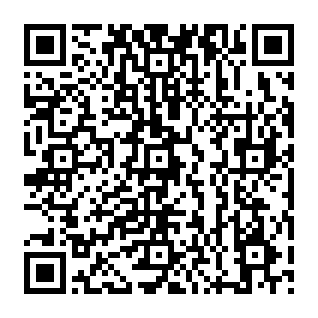 Información adicional:Puede consultar la información adicional y detallada sobre protección de datos en el siguiente enlace:https://secretariageneral.ugr.es/pages/proteccion_datos/leyendas-informativas/_img/infoadicactividadesculturales/!